                                     Первое заседание 28 созываРЕШЕНИЕ                                                           КАРАРОб избрании состава Постоянной комиссии по по социально-гуманитарным вопросамСовета сельского поселения Ключевский сельсовет муниципального района Аскинский район Республики Башкортостан  В соответствии со статьей 13 Регламента Совета сельского поселения Ключевский сельсовет муниципального района Аскинский район Республики Башкортостан Совет сельского поселения Ключевский сельсовет муниципального района Аскинский район Республики Башкортостан р е ш и л:1. Сформировать Постоянную комиссию  по социально-гуманитарным вопросам в количестве 3-х депутатов. 2. Избрать в состав Постоянной комиссии по социально-гуманитарным вопросам следующих депутатов Совета:Нургалиев Н.С. - избирательный округ № 5;Шумкова И.В. - избирательный округ № 1 ;Камалиева З.Т. - избирательный округ № 4 .                Главасельского поселения Ключевский сельсоветмуниципального района Аскинский районРеспублики Башкортостан                                                                                                               М.П.Селянин24 сентября 2019 года№ 9БАШҠОРТОСТАН РЕСПУБЛИКАҺЫАСҠЫН РАЙОНЫ   МУНИЦИПАЛЬ РАЙОНЫНЫҢ КЛЮЧИ АУЫЛ  СОВЕТЫ АУЫЛ  БИЛӘМӘҺЕ СОВЕТЫ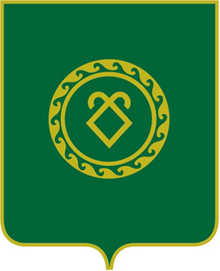 РЕСПУБЛИКА БАШКОРТОСТАНСОВЕТСЕЛЬСКОГО ПОСЕЛЕНИЯКЛЮЧЕВСКИЙ  СЕЛЬСОВЕТМУНИЦИПАЛЬНОГО РАЙОНААСКИНСКИЙ РАЙОН